Подборка пальчиковых игры для детей 3-4 лет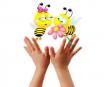     Пальчиковые игры развивают речь ребенка, двигательные качества, повышают координационные способности пальцев рук (подготовка к рисованию, письму), соединяют пальцевую пластику с выразительным мелодическим и речевым интонированием, формируют образно-ассоциативное мышление.

ПАЛЬЧИКОВЫЕ ИГРЫ ДЛЯ ДЕТЕЙ 3-4 ЛЕТМОЯ СЕМЬЯЭтот пальчик - дедушка,Этот пальчик - бабушка,Этот пальчик - папочка,Этот пальчик - мамочка,Этот пальчик - я,Вот и вся моя семья!Поочередное сгибание пальцев, начиная с большого. По окончании покрутить кулачком.ПРЯТКИВ прятки пальчики игралиИ головки убирали.Вот так, вот так,И головки убирали.Ритмично сгибать и разгибать пальцы. Усложнение: поочередное сгибание пальчика на обеих руках.ПАЛЬЧИК-МАЛЬЧИК- Пальчик-мальчик, где ты был?- С этим братцем в лес ходил,- С этим братцем щи варил,- С этим братцем кашу ел,- С этим братцем песни пел.На первую строчку показать большие пальцы на обеих руках. Затем поочередно соединять их с остальными пальцами.УЛЕЙВот маленький улей, где пчелы спрятались,Никто их не увидит.Вот они показались из улья.Одна, две, три, четыре, пять! Ззззз!Пальцы сжать в кулак, затем отгибать их по одному. На последнюю строчку резко поднять руки вверх с растопыренными пальчиками - пчелы улетели.ЧЕРЕПАХАВот моя черепаха, она живет в панцире.Она очень любит свой дом.Когда она хочет есть, то высовывает голову.Когда хочет спать, то прячет её обратно.Руки сжаты в кулаки, большие пальцы внутри. Затем показать большие пальцы и спрятать их обратно.КАПУСТАМы капусту рубим, рубим,Мы капусту солим, солим,Мы капусту трем, трем,Мы капусту жмём, жмём.Движения прямыми ладонями вверх-вниз, поочередное поглаживание подушечек пальцев, потирать кулачок о кулачек. Сжимать и разжимать кулачки.ПЯТЬ ПАЛЬЦЕВНа моей руке пять пальцев,Пять хватальцев, пять держальцев.Чтоб строгать и чтоб пилить,Чтобы брать и чтоб дарить.Их не трудно сосчитать:Раз, два, три, четыре, пять!Ритмично сжимать и разжимать кулачки. На счет - поочередно загибать пальчики на обеих руках.МЫ РИСОВАЛИМы сегодня рисовали, Наши пальчики устали.Наши пальчики встряхнем, Рисовать опять начнем.Плавно поднять руки перед собой, встряхивать кистями.ПОВСТРЕЧАЛИСЬПовстречались два котенка: "Мяу-мяу!",Два щенка: "Ав-ав!",Два жеребенка: Иго-го!",Два тигренка: "Ррр!"Два быка: "Муу!".Смотри, какие рога.На каждую строчку соединять поочередно пальцы правой и левой рук, начиная с мизинца. На последнюю строчку показать рога, вытянув указательные пальцы и мизинцы.ЛОДОЧКАДве ладошки прижмуИ по морю поплыву.Две ладошки, друзья,- Это лодочка моя.Паруса подниму,Синим морем поплыву.А по бурным волнамПлывут рыбки тут и там.На первые строчки две ладони соединить лодочкой и выполнять волнообразные движения руками. На слова "паруса подниму" - поднять выпрямленные ладони вверх. Затем имитировать движения волн и рыбок.РЫБКИРыбки весело резвятсяВ чистой тепленькой воде.То сожмутся, разожмутся,То зароются в песке.Имитировать руками движения рыбок в соответствии с текстом.ЗАМОКЗАЙЦЫСкачет зайка косойПод высокой сосной.Под другою соснойСкачет зайка другой.Указательный и средний пальцы правой руки вытянуть, остальные выпрямить и соединить. На вторую строчку - ладонь левой руки поднять вертикально вверх, пальцы широко расставить, на третью строчку - ладонь правой руки поднять вертикально вверх, пальцы широко расставлены. На последнюю строчку - указательный и средний пальцы левой руки вытянуть, остальные выпрямить и соединить.С ДОБРЫМ УТРОМ!ЛАДУШКИ ЛАДОШКИМыли мылом ручки.Мыли мылом ножки.Вот какие ладушки,Ладушки ладошки!Наварили кашкиПомешали ложкой.Вот какие ладушки,Ладушки ладошки!Строили ладошкиДомик для матрешки.Вот какие ладушки,Ладушки ладошки!Курочке ПеструшкеНакрошили крошек.Вот какие ладушки,Ладушки ладошки!Хлопали ладошкиТанцевали ножки.Вот какие ладушки,Ладушки ладошки!Прилегли ладошкиОтдохнуть немножко.Вот какие ладушки,Ладушки ладошки!Движения выполняются в соответствии с текстом, как подскажет фантазия.На дверях висит замок.Пальцы в замочек, слегка покачиватьКто его открыть бы смог?"замочком" вперед-назадМы замочком повертели,Повертеть "замочком"Мы замочком покрутилиПальцы остаются сомкнуты, а ладошки трутся друг о друга.Мы замочком постучали,Пальцы сомкнуты, а ладошки стучат друг о друга.Постучали, и открыли!Показать ладошки.С добрым утром, глазки! Вы проснулись?Указательными пальцами поглаживать глаза
Сделать из пальцев "бинокль" посмотреть в негоС добрым утром, ушки!
Вы проснулись?Ладонями поглаживать уши
Приложить ладони к ушам "Чебурашка"С добрым утром, ручки!
Вы проснулись?Поглаживать то одну, то другую ручки
Хлопки в ладошиС добрым утром, ножки!
Вы проснулись?Поглаживание коленок
Потопать ногамиС добрым утром, солнце!
Я - проснулся!
(проснулась)Поднять руки вверх, посмотреть на солнце
(посмотреть вверх)